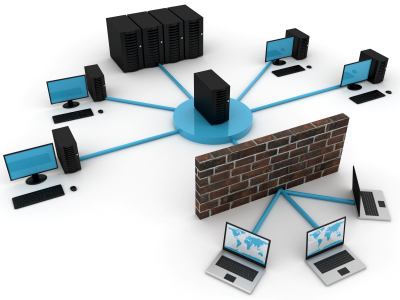 Table of ContentsOverviewKiwiRail is providing an EDI interface for customer bookings. It is a RESTful JSON web service secured by JWT in an Authorization bearer header. This document is intended to give sufficient detail for a customer organisation to create successful booking transactions.SecurityNetwork access will be via HTTPS using TLS v1.2. Security will be implemented via an HTTP Authorization header with a bearer JWT value. A sample JWT header and payload is as follows:{  "typ": "JWT",  "alg": "ES256"}.{  "sub": "Fonterra",  "type": "access",  "iss": "KiwiRail",  "label": "ctms",  "nbf": 1517396400,  "exp": 1517482800,  "iat": 1517396400,  "jti": "328ea5d5-df30-4622-b248-7ed4ede75b4a",  "roles": [    "create-booking", "update-booking", "cancel-booking"  ]}The payload fields have the following uses:This JWT would appear as an HTTP header (all on one line):Authorization: Bearer eyJ0eXAiOiJKV1QiLCJhbGciOiJFUzI1NiJ9.eyJzdWIiOiJGb250ZXJyYSIsInR5cGUiOiJhY2Nlc3MiLCJpc3MiOiJLaXdpUmFpbCIsImxhYmVsIjoiY3RtcyIsIm5iZiI6MTUxNzM5NjQwMCwiZXhwIjoxNTE3NDgyODAwLCJpYXQiOjE1MTczOTY0MDAsImp0aSI6IjMyOGVhNWQ1LWRmMzAtNDYyMi1iMjQ4LTdlZDRlZGU3NWI0YSIsInJvbGVzIjpbImNyZWF0ZS1ib29raW5nIiwidXBkYXRlLWJvb2tpbmciXX0.FWSnUv0Twc1LmGVPer4ZIiPuSqIsSt9eB_Kycj1dP9egeOG-3v9z2k-74U3_V8H7GbBC2VO1jJHLbRV2DSVqAwSignatures will always be performed using the ES256 algorithm.Booking Endpoint OverviewCreate Booking EndpointCreate Booking Sample Body Request{  "bookingSource": "string",  "bookingReference": "string",  "bookingType": "string",  "bookerCode": "string",  "freightPayerCode": "string",  "senderCode": "string",  "railOrigin": "string",  "exCTorSiding": "string",  "doorPickupRequired": false,  "senderAddress": {    "senderAddressName": "string",    "senderAddressSuburb": "string",    "senderAddressCity": "string"  },  "receiverCode": "string",  "railDestination": "string",  "toCTorSiding": "string",  "doorDropoffRequired": false,  "receiverAddress": {    "receiverAddressName": "string",    "receiverAddressSuburb": "string",    "receiverAddressCity": "string"  },  "freightAvailable": "string",  "freightRequiredAtDestination": "string",  "scheduleBooking": false,  "scheduleTo": "string",  "scheduleWaitlistOK": false,  "scheduleFirstOnly": false,  "customerReference": "string",  "releaseNumber": "string",  "commodity": "string",  "equipmentCategory": "string",  "doorPickUp": [    {      "moveType": "string",      "empty": false,      "pickUpDateTime": "string",      "deliveryDateTime": "string"    }  ],  "doorDropOff": [    {      "moveType": "string",      "empty": false,      "pickUpDateTime": "string",      "deliveryDateTime": "string"    }  ],  "equipmentAttributes": [    {      "equipmentGroup": "string",      "equipmentClass": "string",      "quantity": 0,      "netWeight": 0,      "reefer": false,      "hazardous": false,      "kiwiRailSupplyIndicator": true,      "orderNumber": "string",      "equipmentID": "string",      "underBond": false,      "reeferAttributes": {        "setTemperature": 0,        "allowedTimeOffPower": 0,        "requiresGenerator": false,        "KRSupply": true      },      "hazAttributes": [        {          "hazClass": "string",          "un": "string"        }      ],      "kiwiRailSupplyAttributes": {        "supplyDateTime": "string"      }    }  ],  "imexAttributes": {    "ship": "string",    "shipOperator": "string",    "shipCutOffDateTime": "string",    "voyageNumber": "string",    "nzPort": "string",    "customsClearanceNumber": "string",    "overseasDestination": "string"  },  "bookerEmail": "string",  "senderEmail": "string",  "receiverEmail": "string",  "scheduleServices": [    {      "serviceID": "string"    }  ]}Create Booking Request Data DefinitionCreate Booking Request Headers Create booking Sample Response BodyThe response message is the entire booking, with a bookingID field and possibly other fields updated by CTMS.{  "bookingID": "string",  "bookingSource": "string",  "bookingReference": "string",  "bookingType": "string",  "bookerCode": "string",  "freightPayerCode": "string",  "senderCode": "string",  "railOrigin": "string",  "exCTorSiding": "string",  "doorPickupRequired": false,  "senderAddress": {    "senderAddressName": "string",    "senderAddressSuburb": "string",    "senderAddressCity": "string"  },  "receiverCode": "string",  "railDestination": "string",  "toCTorSiding": "string",  "doorDropoffRequired": false,  "receiverAddress": {    "receiverAddressName": "string",    "receiverAddressSuburb": "string",    "receiverAddressCity": "string"  },  "freightAvailable": "string",  "freightRequiredAtDestination": "string",  "scheduleBooking": false,  "scheduleTo": "string",  "scheduleWaitlistOK": false,  "scheduleFirstOnly": false,  "customerReference": "string",  "releaseNumber": "string",  "commodity": "string",  "equipmentCategory": "string",  "doorPickUp": [    {      "moveType": "string",      "empty": false,      "pickUpDateTime": "string",      "deliveryDateTime": "string"    }  ],  "doorDropOff": [    {      "moveType": "string",      "empty": false,      "pickUpDateTime": "string",      "deliveryDateTime": "string"    }  ],  "equipmentAttributes": [    {      "equipmentGroup": "string",      "equipmentClass": "string",      "quantity": 0,      "netWeight": 0,      "reefer": false,      "hazardous": false,      "kiwiRailSupplyIndicator": true,      "orderNumber": "string",      "equipmentID": "string",      "underBond": false,      "reeferAttributes": {        "setTemperature": 0,        "allowedTimeOffPower": 0,        "requiresGenerator": false,        "KRSupply": true      },      "hazAttributes": [        {          "hazClass": "string",          "un": "string"        }      ],      "kiwiRailSupplyAttributes": {        "supplyDateTime": "string"      },      "scheduleDetails": {        "serviceCutOffDateTime": "string",        "arrivalAtDestinationDateTime": "string",        "expectedAtDestinationDateTime": "string",        "waitlisted": false      }    }  ],  "imexAttributes": {    "ship": "string",    "shipOperator": "string",    "shipCutOffDateTime": "string",    "voyageNumber": "string",    "nzPort": "string",    "customsClearanceNumber": "string",    "overseasDestination": "string"  },  "bookerEmail": "string",  "senderEmail": "string",  "receiverEmail": "string",  "scheduleStatus": "string",  "errors": [    {      "code": 0,      "description": "string"    }  ],  "_links": [    {      "rel": "string",      "href": "string"    }  ]}Create Booking Response Data DefinitionCreate Booking Response Headers Update BookingUpdate Booking EndpointUpdate Booking Sample Body Request{  "bookingSource": "string",  "bookingReference": "string",  "bookingType": "string",  "bookerCode": "string",  "freightPayerCode": "string",  "senderCode": "string",  "railOrigin": "string",  "exCTorSiding": "string",  "doorPickupRequired": false,  "senderAddress": {    "senderAddressName": "string",    "senderAddressSuburb": "string",    "senderAddressCity": "string"  },  "receiverCode": "string",  "railDestination": "string",  "toCTorSiding": "string",  "doorDropoffRequired": false,  "receiverAddress": {    "receiverAddressName": "string",    "receiverAddressSuburb": "string",    "receiverAddressCity": "string"  },  "freightAvailable": "string",  "freightRequiredAtDestination": "string",  "scheduleBooking": false,  "scheduleTo": "string",  "scheduleWaitlistOK": false,  "scheduleFirstOnly": false,  "customerReference": "string",  "releaseNumber": "string",  "commodity": "string",  "equipmentCategory": "string",  "doorPickUp": [    {      "moveType": "string",      "empty": false,      "pickUpDateTime": "string",      "deliveryDateTime": "string"    }  ],  "doorDropOff": [    {      "moveType": "string",      "empty": false,      "pickUpDateTime": "string",      "deliveryDateTime": "string"    }  ],  "equipmentAttributes": [    {      "equipmentGroup": "string",      "equipmentClass": "string",      "quantity": 0,      "netWeight": 0,      "reefer": false,      "hazardous": false,      "kiwiRailSupplyIndicator": true,      "orderNumber": "string",      "equipmentID": "string",      "underBond": false,      "reeferAttributes": {        "setTemperature": 0,        "allowedTimeOffPower": 0,        "requiresGenerator": false,        "KRSupply": true      },      "hazAttributes": [        {          "hazClass": "string",          "un": "string"        }      ],      "kiwiRailSupplyAttributes": {        "supplyDateTime": "string"      }    }  ],  "imexAttributes": {    "ship": "string",    "shipOperator": "string",    "shipCutOffDateTime": "string",    "voyageNumber": "string",    "nzPort": "string",    "customsClearanceNumber": "string",    "overseasDestination": "string"  },  "bookerEmail": "string",  "senderEmail": "string",  "receiverEmail": "string",  "modificationReason": "string"}Update Booking Request Data DefinitionUpdate Booking Request HeadersUpdate booking Sample Response Body{  "bookingID": "string",  "bookingSource": "string",  "bookingReference": "string",  "bookingType": "string",  "bookerCode": "string",  "freightPayerCode": "string",  "senderCode": "string",  "railOrigin": "string",  "exCTorSiding": "string",  "doorPickupRequired": false,  "senderAddress": {    "senderAddressName": "string",    "senderAddressSuburb": "string",    "senderAddressCity": "string"  },  "receiverCode": "string",  "railDestination": "string",  "toCTorSiding": "string",  "doorDropoffRequired": false,  "receiverAddress": {    "receiverAddressName": "string",    "receiverAddressSuburb": "string",    "receiverAddressCity": "string"  },  "freightAvailable": "string",  "freightRequiredAtDestination": "string",  "scheduleBooking": false,  "scheduleTo": "string",  "scheduleWaitlistOK": false,  "scheduleFirstOnly": false,  "customerReference": "string",  "releaseNumber": "string",  "commodity": "string",  "equipmentCategory": "string",  "doorPickUp": [    {      "moveType": "string",      "empty": false,      "pickUpDateTime": "string",      "deliveryDateTime": "string"    }  ],  "doorDropOff": [    {      "moveType": "string",      "empty": false,      "pickUpDateTime": "string",      "deliveryDateTime": "string"    }  ],  "equipmentAttributes": [    {      "equipmentGroup": "string",      "equipmentClass": "string",      "quantity": 0,      "netWeight": 0,      "reefer": false,      "hazardous": false,      "kiwiRailSupplyIndicator": true,      "orderNumber": "string",      "equipmentID": "string",      "underBond": false,      "reeferAttributes": {        "setTemperature": 0,        "allowedTimeOffPower": 0,        "requiresGenerator": false,        "KRSupply": true      },      "hazAttributes": [        {          "hazClass": "string",          "un": "string"      }      ],      "kiwiRailSupplyAttributes": {        "supplyDateTime": "string"      }    }  ],  "imexAttributes": {    "ship": "string",    "shipOperator": "string",    "shipCutOffDateTime": "string",    "voyageNumber": "string",    "nzPort": "string",    "customsClearanceNumber": "string",    "overseasDestination": "string"  },  "bookerEmail": "string",  "senderEmail": "string",  "receiverEmail": "string",  "modificationReason": "string",  "errors": [    {      "code": 0,      "description": "string"    }  ],  "_links": [    {      "rel": "string",      "href": "string"    }  ]}Update Booking Response Data DefinitionUpdate Booking Response Header Cancel a Created BookingCancel Booking EndpointCancel Booking Body Request{  "bookingReference": "string",  "cancellationReason": "string"}Cancel Booking Request Data DefinitionCancel Booking Request HeadersCancel Booking Sample Response Body{  "bookingID": "string",  "bookingReference": "string",  "cancellationReason": "string"}Cancel Booking Response Data DefinitionCancel Booking Response Headers (HTTP 200)Error Response MessageSample Error Response Message{  "errors": [    {      "code": "123""description": "This booking 000ARH4104 is not currently valid. Field, Type, Message: Origin, 1, Location 'MTARA' does not have siding 'SLMRY' (customer siding) as a child siding.",    }  ],  "links": [    {      "rel": "help",      "href": "http://example.com"    }  ]}Error Response Headers (HTTP:400,401,403,429,500)FieldPurposesubCompany name, or possibly user id for some applicationstype"access" or "refresh"issCompany that created this tokenlabelAllows labelling of tokens for different intended uses, e.g. the AAA service could apply differing security checks for some values.nbfNot before time. Token is invalid if used before this timeexpExpiry Time. Token is invalid is used after this time.iatTime the token was created.jtiUnique identifier for this token.rolesList of roles that this token is valid forProduction URIMethodDescriptionhttps://api.kiwirail.co.nz/V1/bookingsPOSTCreate unscheduled bookingTest URIMethodDescriptionhttps://api-uat.kiwirail.co.nz:444/V1/bookingsPOSTCreate unscheduled bookingFieldRequired?Data TypeDescriptionbookingSourceoptionalstringIdentifies the channel by which the booking was received, for example, email, phone, EDI.bookingReferencemandatorystringA customer supplied reference that uniquely identifies this booking request. bookingTypeoptionalstringThe type of booking to be created, that is, standard.bookerCodeoptionalstringThe Customer Address Code for the party requesting the booking. freightPayerCodemandatorystringThe Customer Address Code for the Freight Payer that is the customer address (and associated customer account) that will be invoiced for the booking. senderCodeoptionalstringThe Customer Address Code for the address from which the freight is originating. If this is not supplied then Sender Address details must be supplied in order to identify the Sender Code.railOriginoptionalstringThe Location Code for the 'on rail' location from where the freight will travel. If not provided this will be derived from the Sender Code using the following rules. If the Sender Address is associated to a Siding, this will be the 'on rail' location linked to the Siding. If the Sender Address is not associated to a Siding then this will be the CT Site linked to the Sender Address.exCTorSidingoptionalstringDetermines whether the freight will travel from a Siding or a CT Site. If not supplied then this will default using the same rules as for railOrigin. If provided the Customer’s Sender Address must be associated to a siding in order to place an ex siding booking. Any sender address can request an ex CT booking.doorPickupRequiredoptionalbooleanFor ex CT bookings defines whether the customer requires their freight to be collected from their sender address and transported to the CT site. Where this is required, door pickup details must also be provided to create the required transport orders.senderAddressoptionalOptionally the customer can supply address details for the Sender Code to be derived from the Address. The Address Name and City must be supplied, Suburb is optional, in order to return a Customer Address Code.senderAddressNamemandatorystringThe Customer Address Name that can be used to derive the Sender Code. senderAddressSuburboptionalstringThe Customer Address Suburb that can be used to derive the Sender Code. senderAddressCitymandatorystringThe Customer Address Town/City that can be used to derive the Sender Code. receiverCodeoptionalstringThe Customer Address Code for the address to which the freight is destined. If this is not supplied then Receiver Address details must be supplied in order to identify the Receiver Code.railDestinationoptionalstringThe Location Code for the 'on rail' location to where the freight will travel. If not provided this will be derived from the Receiver Code using the following rules. If the Receiver Address is associated to a Siding, this will be the 'on rail' location linked to the Siding. If the Receiver Address is not associated to a Siding then this will be the CT Site linked to the Receiver Address City.toCTorSidingoptionalstringDetermines whether the freight will travel to a Siding or a CT Site. If not supplied then this will default using the same rules as for railDestination. If provided the Customers Receiver Address must be associated to a siding in order to place a to siding booking. Any receiver address can request a to CT booking.doorDropoffRequiredoptionalbooleanFor to CT bookings defines whether the customer requires their freight to be collected from the CT Site and delivered to their receiver address. Where this is required, door dropoff details must also be provided to create the required transport orders.receiverAddressoptionalOptionally the customer can supply address details to derive the Receiver Code from the Address. The Address Name and City must be supplied, Suburb is optional, in order to return a Customer Address Code.receiverAddressNamemandatorystringThe Customer Address Name that can be used to derive the Receiver Code. receiverAddressSuburboptionalstringThe Customer Address Suburb that can be used to derive the Receiver Code. receiverAddressCitymandatorystringThe Customer Address Town/City that can be used to derive the Receiver Code. freightAvailablemandatorystringThe date and time when the freight will be available to travel. For an exCT booking this is the date and time that the freight will be at the CT site. For siding freight this is the time the freight will be loaded and ready to travel. freightRequiredAtDestinationmandatorystringThe date and time when the customer requires the freight to arrive at the on rail destination. For a toCT booking this is the date and time that the freight will be required to reach the CT site. For toSiding bookings this should be when the wagons are required to reach the nearest rail terminal.scheduleBookingbooleanstringtrue/false indicates whether the booking needs to be scheduled or left as an unscheduled booking. Phase 1 of EDI bookings this will always be 'N' as the bookings will be manually scheduled.scheduleTooptionalstringfreightAvailable' or 'freightRequiredAtDestination' indicates whether the booking needs to be scheduled to when the freight is available to travel or to when the freight is required at destination. Typically inbound empty supply will be scheduled to the service that gets the equipment to destination by when it is required at destination whereas outbound loads will be booked to the first service departing after the freight is available to travel.scheduleWaitlistOKoptionalbooleantrue/false indicates whether it is ok for the booking to be waitlisted if there is no available capacity and the service allows waitlisting. This option will only be used where the customer is set up to allow 'waitlisting'scheduleFirstOnlyoptionalbooleantrue/false indicates whether to only allow scheduling against the 'first' service that satisfies the customer requirement. Where 'true' it will not search for services with available capacity but rather attempt to book to the 'first' service that meets the requirement. If no capacity is available it will check whether waitlisting is allowed. If it is, it will waitlist, else it will reject the booking with 'No Capacity Available'.customerReferencemandatorystringThe customer reference for the booking, typically this will be the Customer Purchase Order Number. This will be treated as a mandatory field where the customer is set up as 'Customer Reference required'.releaseNumberoptionalstringThe Shipping line booking reference which is used to release empty container from the container park and supplied to the Port when delivering freight to be shipped.commoditymandatorystringThe commodity code for the freight to be moved in the booking.equipmentCategoryoptionalstringWagon/Container indicates the type of equipment being booked.doorPickUpIndicates whether any transport orders are to be created to transport the empty/loaded container at originmoveTypemandatorystringoriginemptymandatorybooleantrue/false indicates whether this is an empty or loaded containerpickUpDateTimemandatorystringThe date and time that the container is to be picked up, either at the customer site for a loaded container, or at the container supply site for an empty container.deliveryDateTimeoptionalstringThe date and time that the container is to be picked up, either at the KR CT Site for a loaded container, or at the customer site for an empty container.doorDropOffoptionalIndicates whether any transport orders are to be created to transport the empty/loaded container at destinationmoveTypemandatorystringdestinationemptymandatorybooleantrue/false indicates whether this is an empty or loaded containerpickUpDateTimeoptionalstringThe date and time that the container is to be picked up, either at the customer site for a loaded container, or at the container supply site for an empty containerdeliveryDateTimemandatorystringThe date and time that the container is to be picked up, either at the KR CT Site for a loaded container, or at the customer site for an empty container.equipmentAttributesmandatoryAt least one equipment line must exist for a bookingequipmentGroupoptionalstringThe KiwiRail Equipment Group code of the equipment to be booked. Where the equipment is not KiwiRail supply the customer can specify the Equipment Group and the Equipment Class will default. If the Equipment class is provided the Equipment Group will default from the Class. This must be one of the valid values - refer  'EquipmentGroup'equipmentClassoptionalstringThe KiwiRail Equipment Class code of the equipment to be booked. This must be provided where the equipment is to be supplied by KiwiRail else it may be defaulted from the Equipment Group. This must be one of the valid values  - refer  'EquipmentClass'quantityoptionalintegerThe quantity of this group, class and weight of equipment and commodity to be bookednetWeightmandatoryintegerThe net weight of the freight being booked. This must be supplied but may be 0 where the commodity is empty.reeferoptionalbooleantrue/false indicates whether it is reefer commodity being booked. Where this is 'true' reefer attributes must be supplied for the equipment.hazardousoptionalbooleantrue/false indicates whether it is hazardous commodity being booked. Where this is 'true' haz attributes may be supplied for the equipment.kiwiRailSupplyIndicatoroptionalbooleantrue/false indicates whether the equipment is to be supplied by KiwiRail. For wagon bookings this will always be 'true' .orderNumberoptionalstringA customer supplied order number for this equipment equipmentIDoptionalstringThe identifier for the equipment line. This is the container or wagon ID to be moved.underBondoptionalbooleanIndicates whether the container is under bond.reeferAttributesoptionalWhere the equipment is 'reefer' the following information must be suppliedsetTemperaturemandatorynumberThe temperature that the container is to be set at.allowedTimeOffPoweroptionalnumberThe maximum amount of time that the container is allowed to be off power. This is cumulative and is not reset when the container is plugged in.requiresGeneratormandatorybooleantrue/false indicates whether the freight being transported is 'refrigerated' commodity which requires a generator (so that it does not exceed the maximum time off power)KRSupplyoptionalbooleantrue/false where a generator is required this indicates whether the generator is to be supplied by KiwiRail. hazAttributesoptionalWhere the equipment is 'hazardous' the following information may be supplied. Only one haz class and UN code can be supplied for a booking request.hazClassmandatorystringThe haz class of the commodityunmandatorystringThe haz UN code of the commoditykiwiRailSupplyAttributesoptionalsupplyDateTimemandatorystringWhere KiwiRail is to supply the equipment this is the date and time that it is required to be supplied. This is required where the kiwiRailSupplyIndicator is true.imexAttributesoptionalWhere the booking is for Imports or Exports the shipping details can be captured shipoptionalstringThe ship that the freight is on (for inbound) or booked to (outbound)shipOperatoroptionalstringThe shipping line that operates the shipshipCutOffDateTimeoptionalstringFor export, the time that the freight must reach the Port voyageNumberoptionalstringThe voyage number for the ship sailingnzPortoptionalstringThe NZ Port that the freight is inbound to, or outbound fromcustomsClearanceNumberoptionalstringFor imports, the NZ customs clearance number for clearing the goods from the PortoverseasDestinationoptionalstringFor exports, the overseas Port to which the freight is destined bookerEmailoptionalstringIf the booker requires a booking confirmation to be emailed then they must supply an email address to send this to (For Production, please use the DTL EDI booking confirmation email address)senderEmailoptionalstringIf the sender requires a booking confirmation to be emailed then they must supply an email address to send this torecieverEmailoptionalstringIf the receiver requires a booking confirmation to be emailed then they must supply an email address to send this toscheduleServicesoptionalstringSchedule to Service listserviceIDmandatorystringThe Service Identifier for the service the equipment to book toHeaderValueData TypeCommentVersion *requrired1integerThe version of this message format.transactionIDFONTERRA_20171107131313_3dc7ffca-fd28-49ba-9636-1ff66bfe5341stringAn unique identifier for a set of messages belonging to each other. Can be null if there is no transaction ID attached to this message. Identifier is defined as <app>_<initiator>_<timestamp>_UUID for examplemessageIDstringUnique identifier for this message. This is similar to the Mule ESB MessageID who would use this id internally. The message ID should only exist for the message between two systems, so a stream over three components will use two messageIDs one for component A to B and one from B to C. This value cannot be set by the caller.currentSystemFonterra BookingsstringSystem that generated the messageuserInitiatingRequestemailstringUser requesting/submitting information Login ID creationTimestamp *required2017-11-07 13:13:13:123 NZDTstringDate of creation of the message in YYYY-MM-DD hh:mm:ss:ms in NZDTauditCategorystringstringHolds a string that can be used to collect log information over all servicespayloadEncryptedBooleanbooleanIf true the payload is encrypted, when false it is not. This is set for the content encryption(like GPG), not the connection (like SSL)payloadEncodingstringstringWhen the payload is text, it should contain the text encoding (Like 'UTF-8'), if binary, the encoding is binary When the payload is encrypted, the encoding should be the encoding of the unencrypted payload. If the payload type is not known, or not disclosed, the value is passthroughdebug0integerLogs all requests if set in debug mode 0 - Don't debug 1 - Debug moderetryNumber0integerAttempts made by calling service to read contentCache-Controlno-cachestringRecommended caching time for services to expire (When data should be refreshed.) (When data should be refreshed.) The directives can be used max-age, s-max-age, private/public, no-cache, no-store, must-revalidate, proxy-revalidatepreviousIDstringIf this is a next message in a communication sequence, the message that triggered this one. For instance, message ‘aa’ created this message ‘bb’ the PreviousID equals 'aa’. If this is the first message, the value is nullpayloadSignaturestringOptional payload signature for cases where nonrepudiation is required.FieldRequired?Data TypeDescriptionbookingIDmandatorystringA unique ID to be generated by CTMSbookingSourceoptionalstringIdentifies the channel by which the booking was received, for example, email, phone, EDI.bookingReferencemandatorystringA customer supplied reference that uniquely identifies this booking request. bookingTypeoptionalstringThe type of booking to be created, standard, repeat master (recurring booking), cash sale, service recovery. The default for EDI bookings will be ‘Standard’bookerCodemandatorystringThe Customer Address Code for the party requesting the booking. freightPayerCodemandatorystringThe Customer Address Code for the Freight Payer, that is the customer address (and associated customer account) that will be invoiced for the booking. senderCodeoptionalstringThe Customer Address Code for the address from which the freight is originating. If this is not supplied then Sender Address details must be supplied in order to identify the Sender Code.railOriginoptionalstringThe Location Code for the 'on rail' location from where the freight will travel. If not provided this will be derived from the Sender Code using the following rules. If the Sender Address is associated to a Siding, this will be the 'on rail' location linked to the Siding. If the Sender Address is not associated to a Siding then this will be the CT Site linked to the Sender Address.exCTorSidingoptionalstringDetermines whether the freight will travel from a Siding or a CT Site. If not supplied then this will default using the same rules as for railOrigin. If provided the Customer’s Sender Address must be associated to a siding in order to place an ex siding booking. Any sender address can request an ex CT booking.doorPickupRequiredoptionalbooleanFor ex CT bookings defines whether the customer requires their freight to be collected from their sender address and transported to the CT site. Where this is required, door pickup details must also be provided to create the required transport orders.senderAddressoptionalOptionally the customer can supply address details for the Sender Code to be derived from the Address. The Address Name and City must be supplied, Suburb is optional, in order to return a Customer Address Code.senderAddressNamemandatorystringThe Customer Address Name that can be used to derive the Sender Code. senderAddressSuburboptionalstringThe Customer Address Suburb that can be used to derive the Sender Code. senderAddressCitymandatorystringThe Customer Address Town/City that can be used to derive the Sender Code. receiverCodeoptionalstringThe Customer Address Code for the address to which the freight is destined. If this is not supplied then Receiver Address details must be supplied in order to identify the Receiver Code.railDestinationoptionalstringThe Location Code for the 'on rail' location to where the freight will travel. If not provided this will be derived from the Receiver Code using the following rules. If the Receiver Address is associated to a Siding, this will be the 'on rail' location linked to the Siding. If the Receiver Address is not associated to a Siding then this will be the CT Site linked to the Receiver Address City.toCTorSidingoptionalstringDetermines whether the freight will travel to a Siding or a CT Site. If not supplied then this will default using the same rules as for railDestination. If provided the Customers Receiver Address must be associated to a siding in order to place a to siding booking. Any receiver address can request a to CT booking.doorDropoffRequiredoptionalbooleanFor to CT bookings defines whether the customer requires their freight to be collected from the CT Site and delivered to their receiver address. Where this is required, door dropoff details must also be provided to create the required transport orders.receiverAddressoptionalOptionally the customer can supply address details to derive the Receiver Code from the Address. The Address Name and City must be supplied, Suburb is optional, in order to return a Customer Address Code.receiverAddressNamemandatorystringThe Customer Address Name that can be used to derive the Receiver Code. receiverAddressSuburboptionalstringThe Customer Address Suburb that can be used to derive the Receiver Code. receiverAddressCitymandatorystringThe Customer Address Town/City that can be used to derive the Receiver Code. freightAvailablemandatorystringThe date and time when the freight will be available to travel. For an exCT booking this is the date and time that the freight will be at the CT site. For siding freight this is the time the freight will be loaded and ready to travel. freightRequiredAtDestinationmandatorystringThe date and time when the customer requires the freight to reach destination. For a toCT booking this is the date and time that the freight will be required to reach the CT site. For toSiding bookings this should be when the wagons are required to be placed at the siding.scheduleBookingoptionalbooleantrue/false indicates whether the booking needs to be scheduled or left as an unscheduled booking.scheduleTooptionalstringfreightAvailable' or 'freightRequiredAtDestination' indicates whether the booking needs to be scheduled to when the freight is available to travel or to when the freight is required at destination. Typically inbound empty supply will be scheduled to the service that gets the equipment to destination by when it is required at destination whereas outbound loads will be booked to the first service departing after the freight is available to travel.scheduleWaitlistOKoptionalbooleantrue/false indicates whether it is ok for the booking to be waitlisted if there is no available capacity and the service allows waitlisting. This option will only be used where the customer is set up to allow 'waitlisting'scheduleFirstOnlyoptionalbooleantrue/false indicates whether to only allow scheduling against the 'first' service that satisfies the customer requirement. Where 'true' it will not search for services with available capacity but rather attempt to book to the 'first' service that meets the requirement. If no capacity is available it will check whether waitlisting is allowed. If it is, it will waitlist, else it will reject the booking with 'No Capacity Available'.customerReferencemandatorystringThe customer reference for the booking, typically this will be the Customer Purchase Order Number. releaseNumberoptionalstringThe Shipping line booking reference which is used to release empty container from the container park and supplied to the Port when delivering freight to be shipped.CommoditymandatorystringThe commodity code for the freight to be moved in the booking.equipmentCategoryoptionalstringWagon/Container indicates the type of equipment being booked.doorPickUpoptionalIndicates whether any transport orders are to be created to transport the empty/loaded container at originmoveTypemandatorystringoriginemptymandatorybooleantrue/false indicates whether this is an empty or loaded containerpickUpDateTimemandatorystringThe date and time that the container is to be picked up, either at the customer site for a loaded container, or at the container supply site for an empty container.deliveryDateTimeoptoinalstringThe date and time that the container is to be picked up, either at the KR CT Site for a loaded container, or at the customer site for an empty container.doorDropOffoptionalIndicates whether any transport orders are to be created to transport the empty/loaded container at destinationmoveTypemandatorystringdestinationemptymandatorybooleantrue/false indicates whether this is an empty or loaded containerpickUpDateTimestringThe date and time that the container is to be picked up, either at the customer site for a loaded container, or at the container supply site for an empty containerdeliveryDateTimemandatorystringThe date and time that the container is to be picked up, either at the KR CT Site for a loaded container, or at the customer site for an empty container.equipmentAttributesmandatoryAt least one equipment line must exist for a bookingequipmentGroupoptionalstringThe KiwiRail Equipment Group code of the equipment to be booked. Where the equipment is not KiwiRail supply the customer can specify the Equipment Group and the Equipment Class will default. If the Equipment class is provided the Equipment Group will default from the Class. This must be one of the valid values - refer  'EquipmentGroup'equipmentClassoptionalstringThe KiwiRail Equipment Class code of the equipment to be booked. This must be provided where the equipment is to be supplied by KiwiRail else it may be defaulted from the Equipment Group. This must be one of the valid values  - refer  'EquipmentClass'quantityoptionalintegerThe quantity of this group, class and weight of equipment and commodity to be bookednetWeightmandatoryintegerThe net weight of the freight being booked. This must be supplied but may be 0 where the commodity is empty.reeferoptionalbooleantrue/false indicates whether it is reefer commodity being booked. Where this is 'true' reefer attributes must be supplied for the equipment.hazardousoptionalbooleantrue/false indicates whether it is hazardous commodity being booked. Where this is 'true' haz attributes may be supplied for the equipment.kiwiRailSupplyIndicatoroptionalbooleantrue/false indicates whether the equipment is to be supplied by KiwiRail. For wagon bookings this will always be 'true' .orderNumberoptionalstringA customer supplied order number for this equipment equipmentIDoptionalstringThe identifier for the equipment line. This is the container or wagon ID to be moved.underBondoptionalbooleanIndicates whether the container is under bondreeferAttributesoptionalWhere the equipment is 'reefer' the following information must be suppliedsetTemperaturemandatorynumberThe temperature that the container is to be set at.allowedTimeOffPoweroptionalnumberThe maximum amount of time that the container is allowed to be off power. This is cumulative and is not reset when the container is plugged in.requiresGeneratormandatorybooleantrue/false indicates whether the freight being transported is 'refrigerated' commodity which requires a generator (so that it does not exceed the maximum time off power)KRSupplyoptionalbooleantrue/false where a generator is required this indicates whether the generator is to be supplied by KiwiRail. hazAttributesoptionalWhere the equipment is 'hazardous' the following information may be supplied. Only one haz class and UN code can be supplied for a booking request.hazClassmandatorystringThe haz class of the commodityUnmandatorystringThe haz UN code of the commodityscheduleDetailsoptionalWhere the equipment has been scheduled the schedule detailsserviceCutOffDateTimemandatorystringThis is the date and time that the equipment needs to be checked in at the CT site for ex CT bookings, or manifest received by for ex siging bookings in order for it to travel on the sceduled servicearrivalAtDestinationDateTimemandatorystringThe time the equipment is scheduled to arrive at the destination Rail TerminalexpectedAtDestinationDateTimemandatorystringThe time the equipment is scheduled to be released to the customer at destinationwaitlistedmandatorybooleantrue/false indicates whether the equipment has been waitlisted or conformed on the ServicekiwiRailSupplyAttributesoptionalsupplyDateTimemandatorystringWhere KiwiRail is to supply the equipment this is the date and time that it is required to be supplied. This is required where the kiwiRailSupplyIndicator is true.imexAttributesoptionalWhere the booking is for Imports or Exports the shipping details can be captured shipoptionalstringThe ship that the freight is on (for inbound) or booked to (outbound)shipOperatoroptionalstringThe shipping line that operates the shipshipCutOffDateTimeoptionalstringFor export, the time that the freight must reach the Port voyageNumberoptionalstringThe voyage number for the ship sailingnzPortoptionalstringThe NZ Port that the freight is inbound to, or outbound fromcustomsClearanceNumberoptionalstringFor imports, the NZ customs clearance number for clearing the goods from the PortoverseasDestinationoptionalstringFor exports, the overseas Port to which the freight is destined bookerEmailoptionalstringIf the booker requires a booking confirmation to be emailed then they must supply an email address to send this tosenderEmailoptionalstringIf the sender requires a booking confirmation to be emailed then they must supply an email address to send this torecieverEmailoptionalstringIf the receiver requires a booking confirmation to be emailed then they must supply an email address to send this toHeaderValueData TypeCommentversion1integerThe version of this message format.transactionIDFONTERRA_20171107131313_3dc7ffca-fd28-49ba-9636-1ff66bfe5341stringAn unique identifier for a set of messages belonging to each other. Can be null if there is no transaction ID attached to this message. Identifier is defined as <app>_<initiator>_<timestamp>_UUID for examplemessageIDstringUnique identifier for this message. This is similar to the Mule ESB MessageID who would use this id internally. The message ID should only exist for the message between two systems, so a stream over three components will use two messageIDs one for component A to B and one from B to C. This value cannot be set by the caller.currentSystemFonterra BookingsstringSystem that generated the messageuserInitiatingRequestemailstringUser requesting/submitting information Login ID creationTimestamp2017-11-07 13:13:13:123 NZDTstringDate of creation of the message in YYYY-MM-DD hh:mm:ss:ms in NZDTauditCategorystringstringHolds a string that can be used to collect log information over all services.payloadEncryptedBooleanbooleanIf true the payload is encrypted, when false it is not. This is set for the content encryption(like GPG), not the connection (like SSL)payloadEncodingstringstringWhen the payload is text, it should contain the text encoding (Like 'UTF-8'), if binary, the encoding is binary When the payload is encrypted, the encoding should be the encoding of the unencrypted payload. If the payload type is not known, or not disclosed, the value is pass-throughdebug0integerLogs all requests if set in debug mode 0 - Don't debug 1 - Debug moderetryNumber0integerAttempts made by calling service to read contentCache-Controlno-cachestringRecommended caching time for services to expire (When data should be refreshed) (When data should be refreshed) The directives can be used max-age, s-max-age, private/public, no-cache, no-store, must-revalidate, proxy-revalidateProduction URIMethodDescriptionhttps://api.kiwirail.co.nz/V1/bookings/<bookingid>PUTUpdate unscheduled bookingTEST URIMethodDescriptionhttps://api-uat.kiwirail.co.nz:444/V1/bookings/<bookingid>PUTUpdate unscheduled bookingFieldRequired?Data TypeDescriptionbookingSourceoptionalstringIdentifies the channel by which the booking was received, for example, email, phone, EDI.bookingReferencemandatorystringA customer supplied reference that uniquely identifies this booking request. bookingTypeoptionalstringThe type of booking to be created, standard, repeat master (recurring booking), cash sale, service recovery. The default for EDI bookings will be ‘Standard’bookerCodemandatorystringThe Customer Address Code for the party requesting the booking. freightPayerCodemandatorystringThe Customer Address Code for the Freight Payer, that is the customer address (and associated customer account) that will be invoiced for the booking. senderCodeoptionalstringThe Customer Address Code for the address from which the freight is originating. If this is not supplied then Sender Address details must be supplied in order to identify the Sender Code.railOriginoptionalstringThe Location Code for the 'on rail' location from where the freight will travel. If not provided this will be derived from the Sender Code using the following rules. If the Sender Address is associated to a Siding, this will be the 'on rail' location linked to the Siding. If the Sender Address is not associated to a Siding then this will be the CT Site linked to the Sender Address.exCTorSidingoptionalstringDetermines whether the freight will travel from a Siding or a CT Site. If not supplied then this will default using the same rules as for railOrigin. If provided the Customer’s Sender Address must be associated to a siding in order to place an ex siding booking. Any sender address can request an ex CT booking.doorPickupRequiredoptionalbooleanFor ex CT bookings defines whether the customer requires their freight to be collected from their sender address and transported to the CT site. Where this is required, door pickup details must also be provided to create the required transport orders.senderAddressoptionalOptionally the customer can supply address details for the Sender Code to be derived from the Address. The Address Name and City must be supplied, Suburb is optional, in order to return a Customer Address Code.senderAddressNamemandatorystringThe Customer Address Name that can be used to derive the Sender Code. senderAddressSuburboptionalstringThe Customer Address Suburb that can be used to derive the Sender Code. senderAddressCitymandatorystringThe Customer Address Town/City that can be used to derive the Sender Code. receiverCodeoptionalstringThe Customer Address Code for the address to which the freight is destined. If this is not supplied then Receiver Address details must be supplied in order to identify the Receiver Code.railDestinationoptionalstringThe Location Code for the 'on rail' location to where the freight will travel. If not provided this will be derived from the Receiver Code using the following rules. If the Receiver Address is associated to a Siding, this will be the 'on rail' location linked to the Siding. If the Receiver Address is not associated to a Siding then this will be the CT Site linked to the Receiver Address City.toCTorSidingoptionalstringDetermines whether the freight will travel to a Siding or a CT Site. If not supplied then this will default using the same rules as for railDestination. If provided the Customers Receiver Address must be associated to a siding in order to place a to siding booking. Any receiver address can request a to CT booking.doorDropoffRequiredoptionalbooleanFor to CT bookings defines whether the customer requires their freight to be collected from the CT Site and delivered to their receiver address. Where this is required, door dropoff details must also be provided to create the required transport orders.receiverAddressoptionalOptionally the customer can supply address details to derive the Receiver Code from the Address. The Address Name and City must be supplied, Suburb is optional, in order to return a Customer Address Code.receiverAddressNamemandatorystringThe Customer Address Name that can be used to derive the Receiver Code. receiverAddressSuburboptionalstringThe Customer Address Suburb that can be used to derive the Receiver Code. receiverAddressCitymandatorystringThe Customer Address Town/City that can be used to derive the Receiver Code. freightAvailablemandatorystringThe date and time when the freight will be available to travel. For an exCT booking this is the date and time that the freight will be at the CT site. For siding freight this is the time the freight will be loaded and ready to travel. freightRequiredAtDestinationmandatorystringThe date and time when the customer requires the freight to reach destination. For a toCT booking this is the date and time that the freight will be required to reach the CT site. For toSiding bookings this should be when the wagons are required to be placed at the siding.scheduleBookingoptionalbooleantrue/false indicates whether the booking needs to be scheduled or left as an unscheduled booking.scheduleTooptionalstringfreightAvailable' or 'freightRequiredAtDestination' indicates whether the booking needs to be scheduled to when the freight is available to travel or to when the freight is required at destination. Typically inbound empty supply will be scheduled to the service that gets the equipment to destination by when it is required at destination whereas outbound loads will be booked to the first service departing after the freight is available to travel.scheduleWaitlistOKoptionalbooleantrue/false indicates whether it is ok for the booking to be waitlisted if there is no available capacity and the service allows waitlisting. This option will only be used where the customer is set up to allow 'waitlisting'scheduleFirstOnlyoptionalbooleantrue/false indicates whether to only allow scheduling against the 'first' service that satisfies the customer requirement. Where 'true' it will not search for services with available capacity but rather attempt to book to the 'first' service that meets the requirement. If no capacity is available it will check whether waitlisting is allowed. If it is, it will waitlist, else it will reject the booking with 'No Capacity Available'.customerReferencemandatory stringThe customer reference for the booking, typically this will be the Customer Purchase Order Number.releaseNumberoptionalstringThe Shipping line booking reference which is used to release empty container from the container park and supplied to the Port when delivering freight to be shipped.commoditymandatorystringThe commodity code for the freight to be moved in the booking.equipmentCategoryoptionalstringWagon/Container indicates the type of equipment being booked.doorPickUpoptionalIndicates whether any transport orders are to be created to transport the empty/loaded container at originmoveTypemandatorystringoriginemptymandatorybooleantrue/false indicates whether this is an empty or loaded containerpickUpDateTimemandatorystringThe date and time that the container is to be picked up, either at the customer site for a loaded container, or at the container supply site for an empty container.deliveryDateTimeoptionalstringThe date and time that the container is to be picked up, either at the KR CT Site for a loaded container, or at the customer site for an empty container.doorDropOffoptionalIndicates whether any transport orders are to be created to transport the empty/loaded container at destinationmoveTypemandatorystringdestinationemptymandatorybooleantrue/false indicates whether this is an empty or loaded containerpickUpDateTimeoptionalstringThe date and time that the container is to be picked up, either at the customer site for a loaded container, or at the container supply site for an empty containerdeliveryDateTimeoptionalstringThe date and time that the container is to be picked up, either at the KR CT Site for a loaded container, or at the customer site for an empty container.equipmentAttributesmandatoryAt least one equipment line must exist for a bookingequipmentGroupoptionalstringThe KiwiRail Equipment Group code of the equipment to be booked. Where the equipment is not KiwiRail supply the customer can specify the Equipment Group and the Equipment Class will default. If the Equipment class is provided the Equipment Group will default from the Class. This must be one of the valid values - refer  'EquipmentGroup'equipmentClassoptionalstringThe KiwiRail Equipment Class code of the equipment to be booked. This must be provided where the equipment is to be supplied by KiwiRail else it may be defaulted from the Equipment Group. This must be one of the valid values  - refer  'EquipmentClass'quantityoptionalintegerThe quantity of this group, class and weight of equipment and commodity to be bookednetWeightmandatoryintegerThe net weight of the freight being booked. This must be supplied but may be 0 where the commodity is empty.reeferoptionalbooleantrue/false indicates whether it is reefer commodity being booked. Where this is 'true' reefer attributes must be supplied for the equipment.hazardousoptionalbooleantrue/false indicates whether it is hazardous commodity being booked. Where this is 'true' haz attributes may be supplied for the equipment.kiwiRailSupplyIndicatoroptionalbooleantrue/false indicates whether the equipment is to be supplied by KiwiRail. For wagon bookings, this will always be 'true'.orderNumberoptionalstringA customer supplied order number for this equipment equipmentIDoptionalstringThe identifier for the equipment line. This is the container or wagon ID to be moved.underBondoptionalbooleanIndicates whether the container is under bond.reeferAttributesoptionalWhere the equipment is 'reefer' the following information must be suppliedsetTemperaturemandatorynumberThe temperature that the container is to be set at.allowedTimeOffPoweroptionalnumberThe maximum amount of time that the container is allowed to be off power. This is cumulative and is not reset when the container is plugged in.requiresGeneratormandatorybooleantrue/false indicates whether the freight being transported is 'refrigerated' commodity which requires a generator (so that it does not exceed the maximum time off power)KRSupplyoptionalbooleantrue/false where a generator is required this indicates whether the generator is to be supplied by KiwiRail. hazAttributesoptionalWhere the equipment is 'hazardous' the following information may be supplied. Only one haz class and UN code can be supplied for a booking request.hazClassmandatorystringThe haz class of the commodityunmandatorystringThe haz UN code of the commoditykiwiRailSupplyAttributesoptionalsupplyDateTimemandatorystringWhere KiwiRail is to supply the equipment this is the date and time that it is required to be supplied. This is required where the kiwiRailSupplyIndicator is true.imexAttributesoptionalWhere the booking is for Imports or Exports the shipping details can be captured shipoptionalstringThe ship that the freight is on (for inbound) or booked to (outbound)shipOperatoroptionalstringThe shipping line that operates the shipshipCutOffDateTimeoptionalstringFor export, the time that the freight must reach the Port voyageNumberoptionalstringThe voyage number for the ship sailingnzPortoptionalstringThe NZ Port that the freight is inbound to, or outbound fromcustomsClearanceNumberoptionalstringFor imports, the NZ customs clearance number for clearing the goods from the PortoverseasDestinationoptionalstringFor exports, the overseas Port to which the freight is destined bookerEmailoptionalstringIf the booker requires a booking confirmation to be emailed then they must supply an email address to send this to (For Production, please use the DTL EDI booking confirmation email address)senderEmailoptionalstringIf the sender requires a booking confirmation to be emailed then they must supply an email address to send this torecieverEmailoptionalstringIf the receiver requires a booking confirmation to be emailed then they must supply an email address to send this tomodificationReasonoptionalstringThe reason the booking is to be modifiedscheduleServicesoptionalSchedule to Service listserviceIDmandatorystringThe Service Identifier for the service the equipment to book toHeaderValueData TypeCommentbookingID *requiredStringstringThe booking ID of the booking to updateVersion *required1integerThe version of this message formattransactionIDFONTERRA_20171107131313_3dc7ffca-fd28-49ba-9636-1ff66bfe5341stringAn unique identifier for a set of messages belonging to each other. Can be null if there is no transaction ID attached to this message. Identifier is defined as _UUID for examplecurrentSystemFonterra BookingsstringSystem that generated the messageuserInitiatingRequestemailstringUser requesting/submitting information Login ID creationTimestamp *required2017-11-07 13:13:13:123 NZDTstringDate of creation of the message in YYYY-MM-DD hh:mm:ss:ms in NZDTauditCategorystringstringHolds a string that can be used to collect log information over all services.payloadEncryptedBooleanbooleanIf true the payload is encrypted, when false it is not. This is set for the content encryption (like GPG), not the connection (like SSL)payloadEncodingstringstringWhen the payload is text, it should contain the text encoding (Like ‘UTF-8’), if binary, the encoding is binary When the payload is encrypted, the encoding should be the encoding of the unencrypted payload. If the payload type is not known, or not disclosed, the value is pass-throughdebug0integerLogs all requests if set in debug mode 0 - Don’t debug 1 - Debug moderetryNumber0integerAttempts made by calling service to read contentCache-Controlno-cachestringRecommended caching time for services to expire (When data should be refreshed. ) (When data should be refreshed. ) The directives can be used max-age, s-max-age, private/public, no-cache, no-store, must-revalidate, proxy-revalidatepreviousIDstringstringIf this is a next message in a communication sequence, the message that triggered this one. For instance, message ‘aa’ created this message ‘bb’ the PreviousID equals 'aa’. If this is the first message, the value is nullpayloadSignaturestringstringOptional payload signature for cases where nonrepudiation is required.FieldRequired?Data TypeDescriptionbookingIDmandatorystringA unique ID generated by CTMS for the updated booking. This may not match the booking ID in the request.bookingSourceoptionalstringIdentifies the channel by which the booking was received, for example, email, phone, EDI.bookingReferencemandatorystringA customer supplied reference that uniquely identifies this booking request. bookingTypeoptionalstringThe type of booking to be created, standard, repeat master (recurring booking), cash sale, service recovery. The default for EDI bookings will be ‘StandardbookerCodeoptionalstringThe Customer Address Code for the party requesting the booking. freightPayerCodemandatorystringThe Customer Address Code for the Freight Payer, that is the customer address (and associated customer account) that will be invoiced for the booking. senderCodeoptionalstringThe Customer Address Code for the address from which the freight is originating. If this is not supplied then Sender Address details must be supplied in order to identify the Sender Code.railOriginoptionalstringThe Location Code for the 'on rail' location from where the freight will travel. If not provided this will be derived from the Sender Code using the following rules. If the Sender Address is associated to a Siding, this will be the 'on rail' location linked to the Siding. If the Sender Address is not associated to a Siding then this will be the CT Site linked to the Sender Address.exCTorSidingoptionalstringDetermines whether the freight will travel from a Siding or a CT Site. If not supplied then this will default using the same rules as for railOrigin. If provided the Customer’s Sender Address must be associated to a siding in order to place an ex siding booking. Any sender address can request an ex CT booking.doorPickupRequiredoptionalbooleanFor ex CT bookings defines whether the customer requires their freight to be collected from their sender address and transported to the CT site. Where this is required, door pickup details must also be provided to create the required transport orders.senderAddressoptionalOptionally the customer can supply address details for the Sender Code to be derived from the Address. The Address Name and City must be supplied, Suburb is optional, in order to return a Customer Address Code.senderAddressNamemandatorystringThe Customer Address Name that can be used to derive the Sender Code. senderAddressSuburboptionalstringThe Customer Address Suburb that can be used to derive the Sender Code. senderAddressCitymandatorystringThe Customer Address Town/City that can be used to derive the Sender Code. receiverCodeoptionalstringThe Customer Address Code for the address to which the freight is destined. If this is not supplied then Receiver Address details must be supplied in order to identify the Receiver Code.railDestinationoptionalstringThe Location Code for the 'on rail' location to where the freight will travel. If not provided this will be derived from the Receiver Code using the following rules. If the Receiver Address is associated to a Siding, this will be the 'on rail' location linked to the Siding. If the Receiver Address is not associated to a Siding then this will be the CT Site linked to the Receiver Address City.toCTorSidingoptionalstringDetermines whether the freight will travel to a Siding or a CT Site. If not supplied then this will default using the same rules as for railDestination. If provided the Customers Receiver Address must be associated to a siding in order to place a to siding booking. Any receiver address can request a to CT booking.doorDropoffRequiredoptionalbooleanFor to CT bookings defines whether the customer requires their freight to be collected from the CT Site and delivered to their receiver address. Where this is required, door dropoff details must also be provided to create the required transport orders.receiverAddressoptionalOptionally the customer can supply address details to derive the Receiver Code from the Address. The Address Name and City must be supplied, Suburb is optional, in order to return a Customer Address Code.receiverAddressNamemandatorystringThe Customer Address Name that can be used to derive the Receiver Code. receiverAddressSuburboptionalstringThe Customer Address Suburb that can be used to derive the Receiver Code. receiverAddressCitymandatorystringThe Customer Address Town/City that can be used to derive the Receiver Code. freightAvailablemandatorystringThe date and time when the freight will be available to travel. For an exCT booking this is the date and time that the freight will be at the CT site. For siding freight this is the time the freight will be loaded and ready to travel. freightRequiredAtDestinationmandatorystringThe date and time when the customer requires the freight to reach destination. For a toCT booking this is the date and time that the freight will be required to reach the CT site. For toSiding bookings this should be when the wagons are required to be placed at the siding.scheduleBookingoptionalbooleantrue/false indicates whether the booking needs to be scheduled or left as an unscheduled booking.scheduleTooptionalstringfreightAvailable' or 'freightRequiredAtDestination' indicates whether the booking needs to be scheduled to when the freight is available to travel or to when the freight is required at destination. Typically inbound empty supply will be scheduled to the service that gets the equipment to destination by when it is required at destination whereas outbound loads will be booked to the first service departing after the freight is available to travel.scheduleWaitlistOKoptionalbooleantrue/false indicates whether it is ok for the booking to be waitlisted if there is no available capacity and the service allows waitlisting. This option will only be used where the customer is set up to allow 'waitlisting'scheduleFirstOnlyoptionalbooleantrue/false indicates whether to only allow scheduling against the 'first' service that satisfies the customer requirement. Where 'true' it will not search for services with available capacity but rather attempt to book to the 'first' service that meets the requirement. If no capacity is available it will check whether waitlisting is allowed. If it is, it will waitlist, else it will reject the booking with 'No Capacity Available'.customerReferencemandatory stringThe customer reference for the booking, typically this will be the Customer Purchase Order Number.releaseNumberoptionalstringThe Shipping line booking reference which is used to release empty container from the container park and supplied to the Port when delivering freight to be shipped. commoditymandatorystringThe commodity code for the freight to be moved in the booking.equipmentCategoryoptionalstringWagon/Container indicates the type of equipment being booked.doorPickUpoptionalIndicates whether any transport orders are to be created to transport the empty/loaded container at originmoveTypemandatorystringoriginemptymandatorybooleantrue/false indicates whether this is an empty or loaded containerpickUpDateTimemandatorystringThe date and time that the container is to be picked up, either at the customer site for a loaded container, or at the container supply site for an empty container.deliveryDateTimeoptionalstringThe date and time that the container is to be picked up, either at the KR CT Site for a loaded container, or at the customer site for an empty container.doorDropOffoptionalIndicates whether any transport orders are to be created to transport the empty/loaded container at destinationmoveTypemandatorystringdestinationemptymandatorybooleantrue/false indicates whether this is an empty or loaded containerpickUpDateTimeoptionalstringThe date and time that the container is to be picked up, either at the customer site for a loaded container, or at the container supply site for an empty containerdeliveryDateTimeoptionalstringThe date and time that the container is to be picked up, either at the KR CT Site for a loaded container, or at the customer site for an empty container.equipmentAttributesmandatoryAt least one equipment line must exist for a bookingequipmentGroupoptionalstringThe KiwiRail Equipment Group code of the equipment to be booked. Where the equipment is not KiwiRail supply the customer can specify the Equipment Group and the Equipment Class will default. If the Equipment class is provided the Equipment Group will default from the Class. This must be one of the valid values - refer  'EquipmentGroup'equipmentClassoptionalstringThe KiwiRail Equipment Class code of the equipment to be booked. This must be provided where the equipment is to be supplied by KiwiRail else it may be defaulted from the Equipment Group. This must be one of the valid values  - refer  'EquipmentClass'quantityoptionalintegerThe quantity of this group, class and weight of equipment and commodity to be bookednetWeightmandatoryintegerThe net weight of the freight being booked. This must be supplied but may be 0 where the commodity is empty.reeferoptionalbooleantrue/false indicates whether it is reefer commodity being booked. Where this is 'true' reefer attributes must be supplied for the equipment.hazardousoptionalbooleantrue/false indicates whether it is hazardous commodity being booked. Where this is 'true' haz attributes may be supplied for the equipment.kiwiRailSupplyIndicatoroptionalbooleantrue/false indicates whether the equipment is to be supplied by KiwiRail. For wagon bookings this will always be 'true' .orderNumberoptionalstringA customer supplied order number for this equipment equipmentIDoptionalstringThe identifier for the equipment line. This is the container or wagon ID to be moved.underBondoptionalbooleanIndicates whether the container is under bond.reeferAttributesoptionalWhere the equipment is 'reefer' the following information must be suppliedsetTemperaturemandatorynumberThe temperature that the container is to be set at.allowedTimeOffPoweroptionalnumberThe maximum amount of time that the container is allowed to be off power. This is cumulative and is not reset when the container is plugged in.requiresGeneratormandatorybooleantrue/false indicates whether the freight being transported is 'refrigerated' commodity which requires a generator (so that it does not exceed the maximum time off power)KRSupplyoptionalbooleantrue/false where a generator is required this indicates whether the generator is to be supplied by KiwiRail. hazAttributesoptionalWhere the equipment is 'hazardous' the following information may be supplied. Only one haz class and UN code can be supplied for a booking request.hazClassmandatorystringThe haz class of the commodityunmandatorystringThe haz UN code of the commoditykiwiRailSupplyAttributesoptionalsupplyDateTimemandatorystringWhere KiwiRail is to supply the equipment this is the date and time that it is required to be supplied. This is required where the kiwiRailSupplyIndicator is true.scheduleDetailsoptionalserviceCutOffDateTimemandatorystringThis is the date and time that the equipment needs to be checked in at the CT site for ex CT bookings, or manifest received by for ex siging bookings in order for it to travel on the sceduled servicearrivalAtDestinationDateTimemandatorystringThe time the equipment is scheduled to arrive at the destination Rail TerminalexpectedAtDestinationDateTimeoptionalstringThe time the equipment is scheduled to be released to the customer at destinationwaitlistedmandatorystringtrue/false indicates whether the equipment has been waitlisted or conformed on the ServiceimexAttributesoptionalWhere the booking is for Imports or Exports the shipping details can be captured shipoptionalstringThe ship that the freight is on (for inbound) or booked to (outbound)shipOperatoroptionalstringThe shipping line that operates the shipshipCutOffDateTimeoptionalstringFor export, the time that the freight must reach the Port voyageNumberoptionalstringThe voyage number for the ship sailingnzPortoptionalstringThe NZ Port that the freight is inbound to, or outbound fromcustomsClearanceNumberoptionalstringFor imports, the NZ customs clearance number for clearing the goods from the PortoverseasDestinationoptionalstringFor exports, the overseas Port to which the freight is destined bookerEmailoptionalstringIf the booker requires a booking confirmation to be emailed then they must supply an email address to send this tosenderEmailoptionalstringIf the sender requires a booking confirmation to be emailed then they must supply an email address to send this torecieverEmailoptionalstringIf the receiver requires a booking confirmation to be emailed then they must supply an email address to send this tomodificationReasonmandatorystringThe reason the booking is to be modifiedHeaderValueData TypeCommentversion1integerThe version of this message format.transactionIDFONTERRA_20171107131313_3dc7ffca-fd28-49ba-9636-1ff66bfe5341stringA unique identifier for a set of messages belonging to each other. Can be null if there is no transaction ID attached to this message. Identifier is defined as <app>_<initiator>_<timestamp>_UUID for examplemessageIDstringUnique identifier for this message. This is similar to the Mule ESB MessageID who would use this id internally. The message ID should only exist for the message between two systems, so a stream over three components will use two messageIDs one for component A to B and one from B to C. This value cannot be set by the caller.currentSystemFonterra BookingsstringSystem that generated the messageuserInitiatingRequestemailstringUser requesting/submitting information Login ID creationTimestamp2017-11-07 13:13:13:123 NZDTstringDate of creation of the message in YYYY-MM-DD hh:mm:ss:ms in NZDTauditCategorystringstringHolds a string that can be used to collect log information over all services.payloadEncryptedBooleanbooleanIf true the payload is encrypted, when false it is not. This is set for the content encryption(like GPG), not the connection (like SSL)payloadEncodingstringstringWhen the payload is text, it should contain the text encoding (Like 'UTF-8'), if binary, the encoding is binary When the payload is encrypted, the encoding should be the encoding of the unencrypted payload. If the payload type is not known, or not disclosed, the value is pass-throughdebug0integerLogs all requests if set in debug mode 0 - Don't debug 1 - Debug moderetryNumber0integerAttempts made by calling service to read contentCache-Controlno-cachestringRecommended caching time for services to expire (When data should be refreshed) (When data should be refreshed) The directives can be used max-age, s-max-age, private/public, no-cache, no-store, must-revalidate, proxy-revalidateProduction URIMethodDescriptionhttps://api.kiwirail.co.nz/V1/bookings/<bookingid>DELETECancel unscheduled bookingTEST URIMethodDescriptionhttps://api-uat.kiwirail.co.nz:444/V1/bookings/<bookingid>DELETECancel unscheduled bookingFieldRequired?Data TypeDescriptionbookingReferencemandatorystringA customer supplied reference that uniquely identifies the booking to cancel. This field along with bookingID is used to identify the booking.cancellationReasonoptionalstringThe reason that the booking is cancelled.HeaderValueCommentbookingID *requiredStringThe booking ID of the booking to updateversion *required1API versiontransactionIDFONTERRA_20171107131313_3dc7ffca-fd28-49ba-9636-1ff66bfe5341Identifies a group of messagescurrentSystemFonterra BookingsName of originating systemuserInitiatingRequestemailName of any logged in usercreationTimestamp *required2017-11-07 13:13:13:123 NZDTWhen the message was createdauditCategorystringHolds a string that can be used to collect log information over all services.payloadEncryptedBooleanIf true the payload is encrypted, when false it is not. This is set for the content encryption(like GPG), not the connection (like SSL)payloadEncodingstringWhen the payload is text, it should contain the text encoding (Like 'UTF-8'), if binary, the encoding is binary When the payload is encrypted, the encoding should be the encoding of the unencrypted payload. If the payload type is not known, or not disclosed, the value is pass throughdebug0If 0 then do not log in debug mode, if 1 then log.retryNumber0How many retries have been madeCache-Controlno-cacheSee https://developer.mozilla.org/en-US/docs/Web/HTTP/Headers/Cache-ControlpreviousIDstringIf this is a next message in a communication sequence, the message that triggered this one. For instance message 'aa' created this message 'bb' the PreviousID equals 'aa'. If this is the first message, the value is nullpayloadSignaturestringOptional payload signature for cases where nonrepudiation is required.FieldRequired?Data TypeDescriptionbookingIDmandatorystringThe KiwiRail unique ID that identified the CTMS to cancel. This field along with bookingReference was used to identify the booking.bookingReferencemandatorystringA customer supplied reference that uniquely identified the booking to cancel. This field along with bookingID was used to identify the booking.cancellationReasonmandatorystringThe reason that the booking is cancelled.HeaderValueCommentversion1API versiontransactionIDFONTERRA_20171107131313_3dc7ffca-fd28-49ba-9636-1ff66bfe5341Identifies a group of messagesmessageIDstringMessage ID should only exist for the message between two systems, so a stream over three components will use two messageIDs one for component A to B and one from B to C. This value cannot be set by the caller.currentSystemFonterra BookingsName of originating systemuserInitiatingRequestemailName of any logged in usercreationTimestamp2017-11-07 13:13:13:123 NZDTWhen the message was createdauditCategorystringHolds a string that can be used to collect log information over all services. payloadEncryptedBooleanIf true the payload is encrypted, when false it is not. This is set for the content encryption(like GPG), not the connection (like SSL)payloadEncodingstringWhen the payload is text, it should contain the text encoding (Like 'UTF-8'), if binary, the encoding is binary When the payload is encrypted, the encoding should be the encoding of the unencrypted payload. If the payload type is not known, or not disclosed, the value is pass-throughdebug0If 0 then do not log in debug mode, if 1 then log.retryNumber0How many retries have been madeCache-Controlno-cacheSee https://developer.mozilla.org/en-US/docs/Web/HTTP/Headers/Cache-ControlNameValueData TypeCommentversion1integerThe version of this message format.transactionIDFONTERRA_20171107131313_3dc7ffca-fd28-49ba-9636-1ff66bfe5341stringAn unique identifier for a set of messages belonging to each other. Can be null if there is no transaction ID attached to this message. Identifier is defined as <app>_<initiator>_<timestamp>_UUID for examplemessageIDstringstringUnique identifier for this message. This is similar to the Mule ESB MessageID who would use this id internally. The message ID should only exist for the message between two systems, so a stream over three components will use two messageIDs one for component A to B and one from B to C. This value cannot be set by the caller.currentSystem EdiBookingstringSystem that generated the messageuserInitiatingRequestemailstringUser requesting/submitting information Login ID creationTimestamp2017-11-07 13:13:13:123 NZDTstringDate of creation of the message in YYYY-MM-DD hh:mm:ss:ms in NZDTauditCategoryedi.bookingstringHolds a string that can be used to collect log information over all servicespayloadEncryptedfalsebooleanIf true the payload is encrypted, when false it is not. This is set for the content encryption(like GPG), not the connection (like SSL)payloadEncodingUTF-8stringWhen the payload is text, it should contain the text encoding (Like 'UTF-8'), if binary, the encoding is binary When the payload is encrypted, the encoding should be the encoding of the unencrypted payload. If the payload type is not known, or not disclosed, the value is pass-throughdebug0integer	Logs all requests if set in debug mode 0 - Don't debug 1 - Debug moderetryNumber0integerAttempts made by calling service to read contentCache-Controlno-cachestringRecommended caching time for services to expire (When data should be refreshed.) (When data should be refreshed.) The directives can be used max-age, s-max-age, private/public, no-cache, no-store, must-revalidate, proxy-revalidate